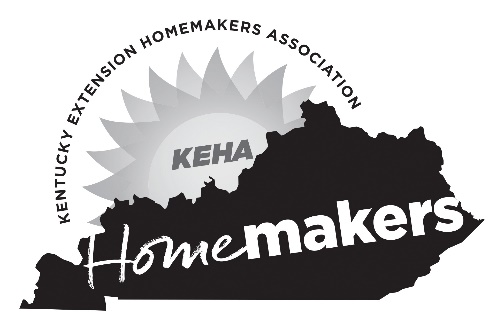 KEHA Leadership AcademyPayback Plan of Work FormSubmit by April 3, 2023, to:Kelly May, KEHA State Advisor, 112 Erikson Hall, Lexington, KY 40506
or k.may@uky.edu If additional room is needed, please duplicate this page as necessary.Activity Date(s)ActivityAnticipated Role(s) or Task(s)